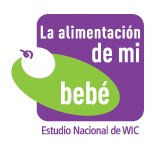 APPENDIX G4bReminders for study participation not answering calls - Spanish(May be delivered by email or postal service)Estimada [PARTICIPANT FIRST NAME]:Le agradecemos mucho su participación en el estudio La alimentación de mi bebé. Últimamente hemos tenido dificultades para comunicarnos con usted y hacer la entrevista telefónica. De las 8.6 millones de madres participantes en WIC únicamente hemos inscrito a un selecto grupo de aproximadamente 4,000 madres. Ya no estamos inscribiendo a más personas en el estudio. Su participación es fundamental para el éxito de este estudio.  Debido a que el Servicio de Alimentos y Nutrición (FNS, por sus siglas en inglés) considera que la información que usted y otras madres nos han venido brindando es tan sumamente valiosa, han extendido el estudio hasta que el niño cumpla 5 años de edad. Quisiéramos entrevistarla incluso si usted ya no recibe servicios de WIC para su niño. Este estudio analiza lo que los niños comen cuando están en el programa WIC, y lo que comen cuando dejan el programa ya que ambas cosas son importantes para ayudarnos a entender la salud de los niños a medida que crecen. La entrevista se puede programar en una hora que le convenga. Este es el horario de nuestro centro de llamadas:El horario del centro de llamadas es (hora del Este):Lunes a viernes de 9:00 am – medianoche Sábado		10:00 am – 6:00 pmDomingo 	2:00 pm – 10:00 pm La mayoría de entrevistas toma aproximadamente 30 minutos, pero podemos hacer la entrevista en varias sesiones y días si usted lo prefiere. Le aseguro que toda la información que usted nos dé se mantendrá en privado. Recibirá  [45/50/55/60] dólares en su tarjeta Prepagada MasterCard después de esta entrevista y le daremos 10 dólares adicionales si usa su propio teléfono celular. Comuníquese con su contacto para el estudio, [STUDY LIAISON NAME] en el [STUDY LIAISON TOLL FREE NUMBER] o en [STUDY LIAISON EMAIL] o por mensaje de texto en el [TEXT NUMBER] para que podamos verificar su número de teléfono y así poderla llamar para programar su próxima entrevista. Con su ayuda podemos hacer que este estudio tenga éxito y podremos aprender más sobre cómo WIC ayuda a que los bebés se conviertan en niños sanos y felices.Atentamente,Crystal MacAllumDirectora de operaciones del estudio La alimentación de mi bebé